Vorschlag für eine mündliche Leistungsüberprüfung 					Niveau A1Beispiel 4: Incontri/Mi piace  - non mi piace 						TU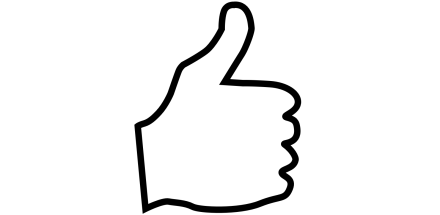 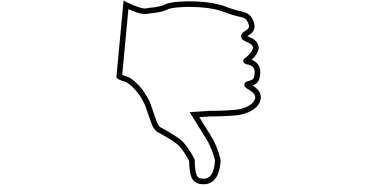 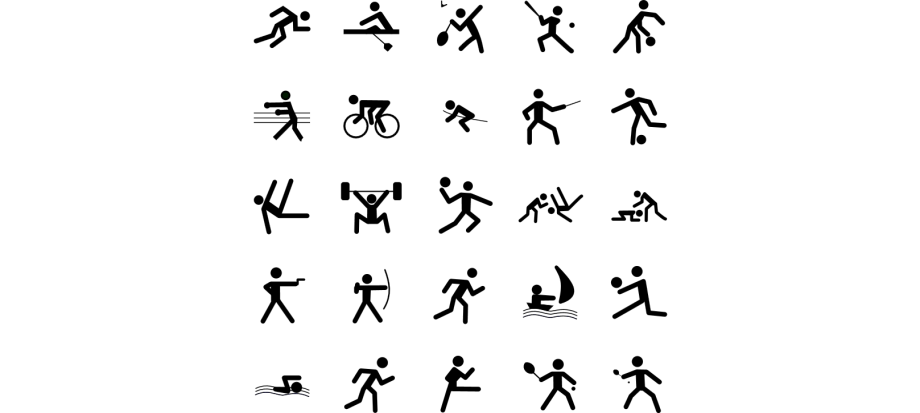 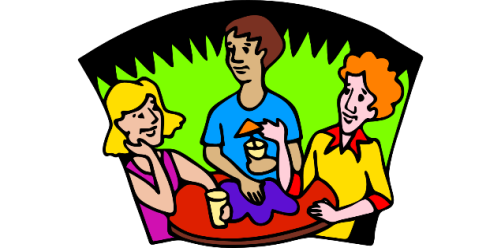 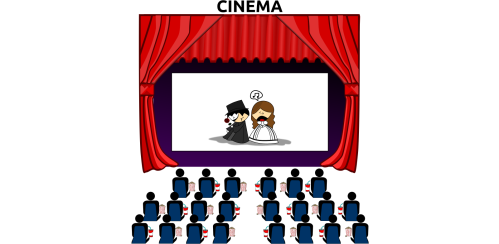 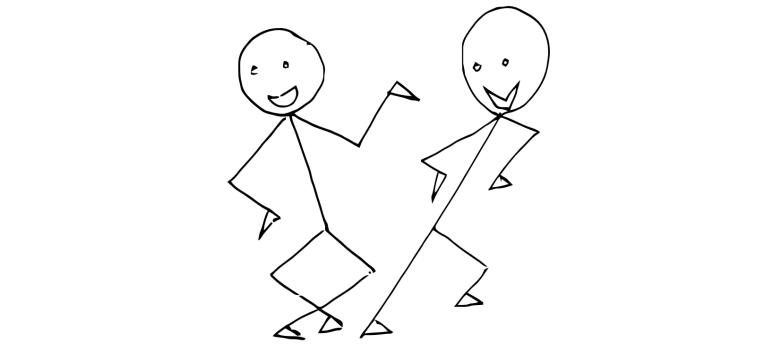 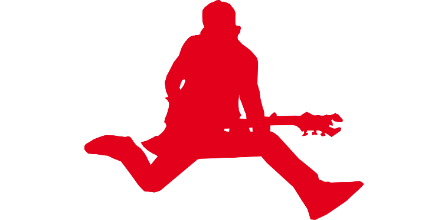 https://openclipart.org/detail/168343/cinemahttps://openclipart.org/detail/24621/architetto-al-barhttps://openclipart.org/detail/82963/dance-toonhttps://openclipart.org/detail/67087/rock-star-with-guitarhttps://openclipart.org/detail/171405/sports-symbolshttps://openclipart.org/detail/192852/thumbs-uphttps://openclipart.org/detail/192850/thumbs-down